[ А Р А Р                                                       П О С Т А Н О В Л Е Н И Е    23  март     2016 й.                       № 6                        23  марта  . Об утверждении муниципальной целевой программы «Пожарная безопасность на территории сельского поселения Старокалмашевский сельсовет муниципального района Чекмагушевский район на 2016 - 2018 годы»            В соответствии с Федеральным законом от 21.12.1994 года № 69 - ФЗ «О пожарной безопасности», Федеральным законом от 06.10.2003 года № 131 - ФЗ «Об общих принципах организации местного самоуправления в Российской Федерации», руководствуясь Уставом сельского поселения Старокалмашевский сельсовет муниципального района Чекмагушевский район Республики Башкортостан ПОСТАНОВЛЯЮ: 1. Утвердить муниципальную целевую программу «Пожарная безопасность на территории сельского поселения Старокалмашевский сельсовет муниципального района Чекмагушевский район Республики Башкортостан на 2016 - 2018 годы». 2. Настоящее постановление  разместить на официальном сайте сельского поселения Старокалмашевский сельсовет 3. Контроль за исполнением настоящего постановления оставляю за собой.Глава сельского поселения				А.У.МакуловУтверждена постановлением администрациисельского поселения Старокалмашевсийсельсовет  муниципального района Чекмагушевский район Республики Башкортостан от 23 марта  2016г.              №6МУНИЦИПАЛЬНАЯ ЦЕЛЕВАЯ ПРОГРАММА«По вопросам обеспечения пожарной безопасности на территории сельского поселения Старокалмашевский сельсовет на 2016-2018 годы»Паспорт муниципальной программы  «По вопросам обеспечения пожарной безопасности на территории сельского поселения Старокалмашевский сельсовет на 2016-2018 годы»1. Общее положение1.1. Муниципальная целевая программа «По вопросам обеспечения пожарной безопасности на территории сельского поселения Старокалмашевский сельсовет на 2016-2018 годы» (далее - Программа) определяет направления и механизмы реализации полномочий по обеспечению первичных мер пожарной безопасности на территории сельского поселения Старокалмашевский сельсовет, усиления противопожарной защиты населения и материальных ценностей.1.2. Программа разработана в соответствии с нормативными актами Российской Федерации, муниципальными нормативными актами:- Федеральным законом от 6 октября . № 131-ФЗ «Об общих принципах организации местного самоуправления в Российской Федерации»;- Федеральным законом от 21 декабря . № 69-ФЗ «О пожарной безопасности»;- Федеральным законом от 22 июля 2008г. № 123-ФЗ «Технический регламент о требованиях пожарной безопасности»2. Содержание проблемы и обоснование необходимости еерешения программными методамиОсновными причинами возникновения пожаров и гибели людей являются неосторожное обращение с огнем, нарушение правил пожарной безопасности при эксплуатации электроприборов и неисправность печного отопления. Для стабилизации обстановки с пожарами администрацией сельского поселения Старокалмашевский сельсовет  ведется определенная работа по предупреждению пожаров:-проводится корректировка нормативных документов, руководящих и планирующих документов по вопросам обеспечения пожарной безопасности;-проводятся совещания с  руководителями объектов и ответственными за пожарную безопасность по вопросам обеспечения пожарной безопасности;-при проведении плановых проверок жилищного фонда особое внимание уделяется ветхому жилью, жилью социально неадаптированных граждан.Вместе с тем подавляющая часть населения не имеет четкого представления о реальной опасности пожаров, поскольку система мер по противопожарной пропаганде и обучению мерам пожарной безопасности недостаточна.В соответствии с Федеральными законами от 21 декабря . № 69-ФЗ «О пожарной безопасности», от 22 июля 2008г. № 123-ФЗ «Технический регламент о требованиях пожарной безопасности» обеспечение первичных мер пожарной безопасности предполагает:1) реализацию полномочий органов местного самоуправления по решению вопросов организационно-правового, финансового, материально-технического обеспечения пожарной безопасности муниципального образования;2) разработку и осуществление мероприятий по обеспечению пожарной безопасности муниципального образования и объектов муниципальной собственности, которые должны предусматриваться в планах и программах развития территории, обеспечение надлежащего состояния источников противопожарного водоснабжения, содержание в исправном состоянии средств обеспечения пожарной безопасности жилых и общественных зданий, находящихся в муниципальной собственности;3) разработку и организацию выполнения муниципальных целевых программ по вопросам обеспечения пожарной безопасности;4) разработку плана привлечения сил и средств  для тушения пожаров и проведения аварийно-спасательных работ на территории муниципального образования и контроль за его выполнением;5) установление особого противопожарного режима на территории муниципального образования, а также дополнительных требований пожарной безопасности на время его действия;6) обеспечение беспрепятственного проезда пожарной техники к месту пожара;7)  обеспечение связи и оповещения населения о пожаре;8) организацию обучения населения мерам пожарной безопасности и пропаганду в области пожарной безопасности, содействие распространению пожарно-технических знаний;9) создание условий для организации  и развития добровольной пожарной дружины, а также для участия граждан в обеспечении первичных мер пожарной безопасности в иных формах;10) социальное и экономическое стимулирование участия граждан и организаций в добровольной пожарной охране, в том числе участия в борьбе с пожарами;11) оказание содействия органам государственной власти субъектов Российской Федерации в информировании населения о мерах пожарной безопасности, в том числе посредством организации и проведения собраний населения.Целевой программный подход позволит решить задачи по обеспечению пожарной безопасности, снизить количество пожаров,  материальный ущерб от пожаров.Разработка и принятие настоящей Программы позволят поэтапно решать обозначенные вопросы.3. Основные цели и задачи реализации Программы3.1. Основной целью Программы является усиление системы противопожарной защиты сельского поселения Старокалмашевский сельсовет, создание необходимых условий для укрепления пожарной безопасности,  уменьшение материального ущерба от пожаров.3.2. Для ее достижения необходимо решение следующих основных задач:3.2.1. Совершенствование нормативной, правовой, методической и технической базы по обеспечению предупреждения пожаров в жилом секторе, общественных и производственных зданиях;3.2.2. Повышение готовности добровольной пожарной дружины к тушению пожаров и ведению аварийно-спасательных работ;3.2.3. Реализация первоочередных мер по противопожарной защите жилья,  учреждений, объектов образования, здравоохранения, культуры, иных объектов массового нахождения людей;3.2.4. Совершенствование противопожарной пропаганды при использовании средств массовой информации, наглядной агитации, листовок, личных бесед с гражданами, достижение в этом направлении стопроцентного охвата населения.3.3. Период действия Программы - 3 года (2016-2018 гг.).3.4. Предусмотренные в Программе мероприятия ( Приложение 1) имеют характер первичных мер пожарной безопасности и ставят своей целью решение  проблем укрепления противопожарной защиты территории сельского поселения Старокалмашевский сельсовет за счет целевого выделения бюджетных средств, при освоении которых, будут созданы необходимые условия  изменений в деле укрепления пожарной безопасности, защиты жизни и здоровья граждан от пожаров. 4. Ресурсное обеспечение Программы4.1. Программа реализуется за счет средств сельского поселения Старокалмашевский сельсовет.4.2. Объем средств может ежегодно уточняться в установленном порядке.5. Организация управления Программой и контроль за ходом ее реализации5.1. Администрация сельского поселения Старокалмашевский сельсовет  несет ответственность за выполнение Программы, рациональное использование выделяемых бюджетных средств, издает нормативные акты, направленные на выполнение соответствующих программных мероприятий.5.2. Общий контроль за реализацией Программы и контроль текущих мероприятий Программы осуществляет глава сельского поселения Старокалмашевский сельсовет.6. Оценка эффективности последствий реализации Программы6.1. В результате выполнения намеченных мероприятий Программы предполагается обеспечить сокращение общего количества пожаров и материальных потерь от них.6.2. Повысить уровень культуры пожарной безопасности среди населения, улучшить противопожарную защиту объектов бюджетной сферы, жилых домов граждан.                          ___________________________Приложение 1к муниципальной Программе «По вопросам обеспечения пожарной безопасности на территории сельского поселения  Старокалмашевсий сельсовет на 2016-2018 г.г.»ПЕРЕЧЕНЬмероприятий муниципальной  Программы «По вопросам обеспечения пожарной безопасности на территории сельского поселения Старокалмашевский	сельсовет на 2016-2018 годы»БАШ[ОРТОСТАН  РЕСПУБЛИКА]ЫСА[МА{ОШ  РАЙОНЫмуниципаль районЫНЫ@И*КЕ [АЛМАШ АУЫЛ СОВЕТЫАУЫЛ  БИЛ^м^]ЕХАКИМИ^ТЕ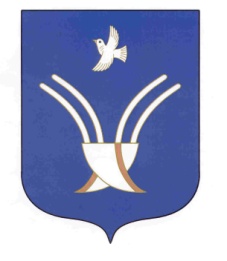 Администрация сельского поселениястарокалмашевский сельсоветмуниципального района Чекмагушевский район Республики БашкортостанНаименование Программы«По вопросам обеспечения пожарной безопасности на территории сельского поселения  Старокалмашевский сельсовет на 2016-2018 годы»Основание для разработки Программыст.19 Федерального закона от 21.12.1994 № 69-ФЗ «О пожарной безопасности», ст.63 Федерального закона от 22.07.2008 № 123-ФЗ «Технический регламент о требованиях пожарной безопасности» Основной разработчик ПрограммыАдминистрация сельского поселения Старокалмашевский сельсоветЦели и задачи ПрограммыОбеспечение необходимых условий для реализации полномочий по обеспечению первичных мер пожарной безопасности, защиты жизни и здоровья граждан, материальных ценностей  от пожаров в границах сельского поселения Старокалмашевский сельсовет .Сроки реализации ПрограммыС 01.01.2016 г по 31.12.2018 г.Перечень основных мероприятий ПрограммыСовершенствование мероприятий противопожарной пропаганды, предупреждение пожаров, совершенствование по организации предупреждения и тушения пожаров, применение современных средств противопожарной защитыИсполнитель ПрограммыАдминистрация сельского поселения Старокалмашевский сельсоветОбъемы и источники финансирования ПрограммыФинансирование мероприятий осуществляется за счет средств бюджета сельского поселения Старокалмашевский сельсовет. Мероприятия Программы и объемы их финансирования подлежат ежегодной корректировке:- 2016 г. – 2000,00 руб.;- 2017 г. –2000,00 руб.;- 2018г. – 2000,00 руб.Ожидаемые конечные результаты реализации Программы- укрепление пожарной безопасности территории сельского поселения Старокалмашевский сельсовет снижение количества пожаров, гибели и травмирования людей при пожарах, достигаемое за счет качественного обеспечения органами местного самоуправления первичных мер пожарной безопасности;-  относительное сокращение материального ущерба от пожаровОрганизация контроляКонтроль за исполнением Программы осуществляет глава сельского поселения Старокалмашевский сельсовет№ п/пМероприятияИсточник финансированияОбъем финансирования (тыс. руб.),Объем финансирования (тыс. руб.),Объем финансирования (тыс. руб.),Объем финансирования (тыс. руб.),Срок исполненияИсполнитель№ п/пМероприятияИсточник финансированиявсего2016201720181.Организационное обеспечение реализации Программы-1.1Разработка и утверждение комплекса мероприятий по обеспечению пожарной безопасности муниципального  жилищного фонда и частного жилья -1 квартал текущего года     Администрация сельского поселения1.2Организация пожарно-технического обследования – ведение текущего мониторинга состояния пожарной безопасности  предприятий, объектов жилого сектора, территорий поселения-   Ежегодно Администрация сельского поселения1.3Подготовка предложений по вопросам пожарной безопасности в рамках программ капитальных вложений на очередной финансовый год-Ежегодно(март-апрель)Администрация сельского поселения2Укрепление противопожарного состояния учреждений, жилого фонда, территории сельского поселения-Весь периодАдминистрация сельского поселения2.1Приобретение противопожарного инвентаря -Весь периодАдминистрация сельского поселения ,2.2Выполнение комплекса противопожарных мероприятий (устройство минерализованных полос)-Ежегодно в весенний и осенний периодыАдминистрация сельского поселения,2.3Контроль за состоянием пожарных водоемов-Весь период Администрация сельского поселения2.4Выкос сухой травы на пустырях и заброшенных участках -----Весной и осеньюАдминистрация сельского поселения2.5Проверка  пожаробезопасности помещений, зданий жилого сектора.  -Весь периодАдминистрация сельского поселения3Информационное обеспечение, противопожарная пропаганда и обучение мерам пожарной безопасностиежегодноАдминистрация сельского поселения3.1Обучение лица, ответственного за пожарную безопасность в  поселении1 раз в 3 годаГлава поселения3.2Создание информационной базы данных нормативных, правовых документов, учебно-программных и методических материалов в области пожарной безопасностиВесь периодАдминистрация сельского поселения3.3Устройство и обновление информационных стендов по пожарной безопасности, выпуск информационных бюллетеней6222Весь периодАдминистрация сельского поселения3.4Проведение учебных тренировок по эвакуации из зданий учреждений с массовым пребыванием людейВ соответствии с утвержденным графикомАдминистрация сельского поселения3.5Публикация материалов по противопожарной тематики в средствах массовой информацииБюджет сельского поселения Весь периодАдминистрация сельского поселенияВ С Е Г О :В С Е Г О :В С Е Г О :6222И Т О Г О  за весь период:И Т О Г О  за весь период:И Т О Г О  за весь период:6.06.06.06.06.0